.(Please Note: There is a version of this song with explicit lyrics.  Use the Eurovision version for the ‘clean’ lyrics)Intro: 16 counts from start of trackRestart: Wall 5 after 16 countsEnding: End of Wall 6[1 – 8] R HEEL GRIND, SIDE, BALL CROSS, ¼, L COASTER STEP, R MAMBO[9 – 16] L STEP, ½ PIVOT TURN, FULL TURN, L ROCKING CHAIR,  L LOCK STEP, ¼ SIDE, TOGETHER/SWEEPRestart: Wall 5[17 – 25] R CROSS, L SIDE, ¼ SIDE, ¼ SIDE, R SAILOR STEP, BEHIND, SIDE, CROSSING SHUFFLE[26 – 32] ½ PIVOT TURN, ½ TURN, R COASTER STEP, ½ PIVOT TURN, R KICK-OUT-OUT[33 – 40] HIP BUMPS, KICK, CROSS, SIDE ROCK, RECOVER, KICK, CROSS, SIDE ROCK, RECOVER[41 – 48] R STEP, HEEL TURN, L HITCH, L STEP, HEEL TURN, R HITCH, R SLIDE BACK, BACK, ½, STEPSTART AGAINEnding:  End of wall 6 – (facing 6.00) Repeat counts 33 – 48 to finish facing 12.00Contact: blackvelvetdance@yahoo.co.ukLie to Me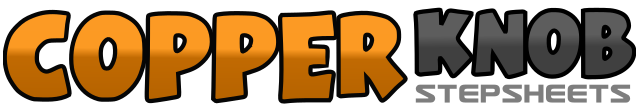 .......Count:48Wall:2Level:Advanced.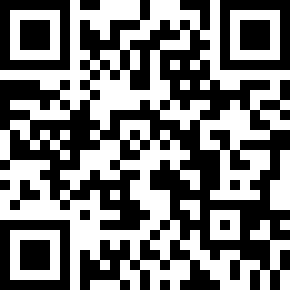 Choreographer:Ami Carter (UK) - August 2018Ami Carter (UK) - August 2018Ami Carter (UK) - August 2018Ami Carter (UK) - August 2018Ami Carter (UK) - August 2018.Music:Lie to Me (ESC Version) - Mikolas Josef : (Album: Eurovision 2018)Lie to Me (ESC Version) - Mikolas Josef : (Album: Eurovision 2018)Lie to Me (ESC Version) - Mikolas Josef : (Album: Eurovision 2018)Lie to Me (ESC Version) - Mikolas Josef : (Album: Eurovision 2018)Lie to Me (ESC Version) - Mikolas Josef : (Album: Eurovision 2018)........1 2Cross right heel over left with toes to the left, fan toes to the right as left foot steps to left side&3 4Step right foot next to left, cross left over right, make ¼ turn left stepping right foot back (9.00)5&6Step left foot back, step right foot next to left, step left foot forward7&8Rock right foot forward, recover back onto left foot, close right foot next to left (pushing hips back)1 2Step left foot forward, make ½ turn right changing weight to right foot3&Make ½ turn right stepping back on left foot, make ½ turn right stepping forward on right foot4&5&Rock left foot forward, recover back onto right foot, rock back onto left foot, recover forward onto right foot6&7Step left foot forward, lock right foot behind left, Step left foot forward&8Make ¼ turn left stepping right foot to right side, step left foot next to right whilst sweeping right foot anti-clockwise (12.00)1 2Step right foot across in front of left, step left foot to left side3 4make ¼ turn right stepping right foot to right side, make ¼ turn right stepping left foot to left side (6.00)5&6Step right foot behind left, step left foot slightly to left side, step right foot to right side7&Step left foot behind right, step right foot to right side8&1Cross left over right, step right slightly to right side, cross left over right2 3Make ½ turn right changing weight to right foot, make ½ turn right  stepping left foot back (6.00)4&5Step right foot back, step right foot next to left, step right foot forward6Make ½ turn left changing weight to left foot (12.00)7&8Kick right foot forward, step right foot out to right side, step left foot out to left side1 - 4Bump hips (do this however you like – side to side, hip circles, booty shaking – your choice!)5&6&Kick right foot forward, step right foot across left, rock left foot out to left side, recover onto right foot7&8&Kick left foot forward, step left foot across right, rock right foot out to right side, recover onto left foot1&Step right foot forward, make ¼ turn left swivelling left heel towards right heel2&Make ¼ turn left swivelling right heel away from left heel, hitch left knee (6.00)3&Step left foot forward, make ¼ turn right swivelling right heel towards left heel4&Make ¼ turn left swivelling left heel away from right heel, hitch right knee (12.00)5 6Long step back on right foot, dragging left foot next to right7&8Step left foot back, make ½ turn right stepping right foot forward, step left foot forward (6.00)